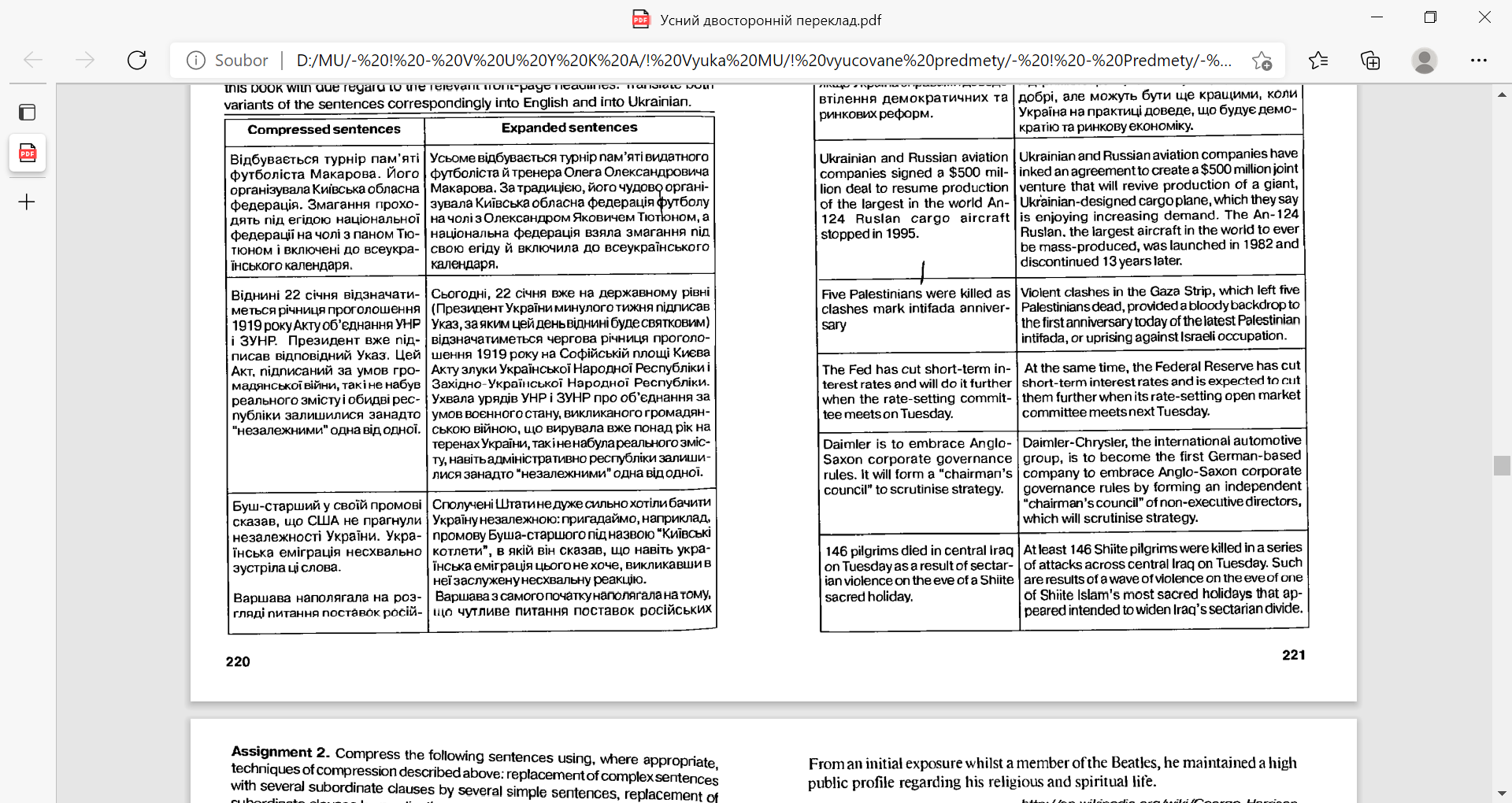 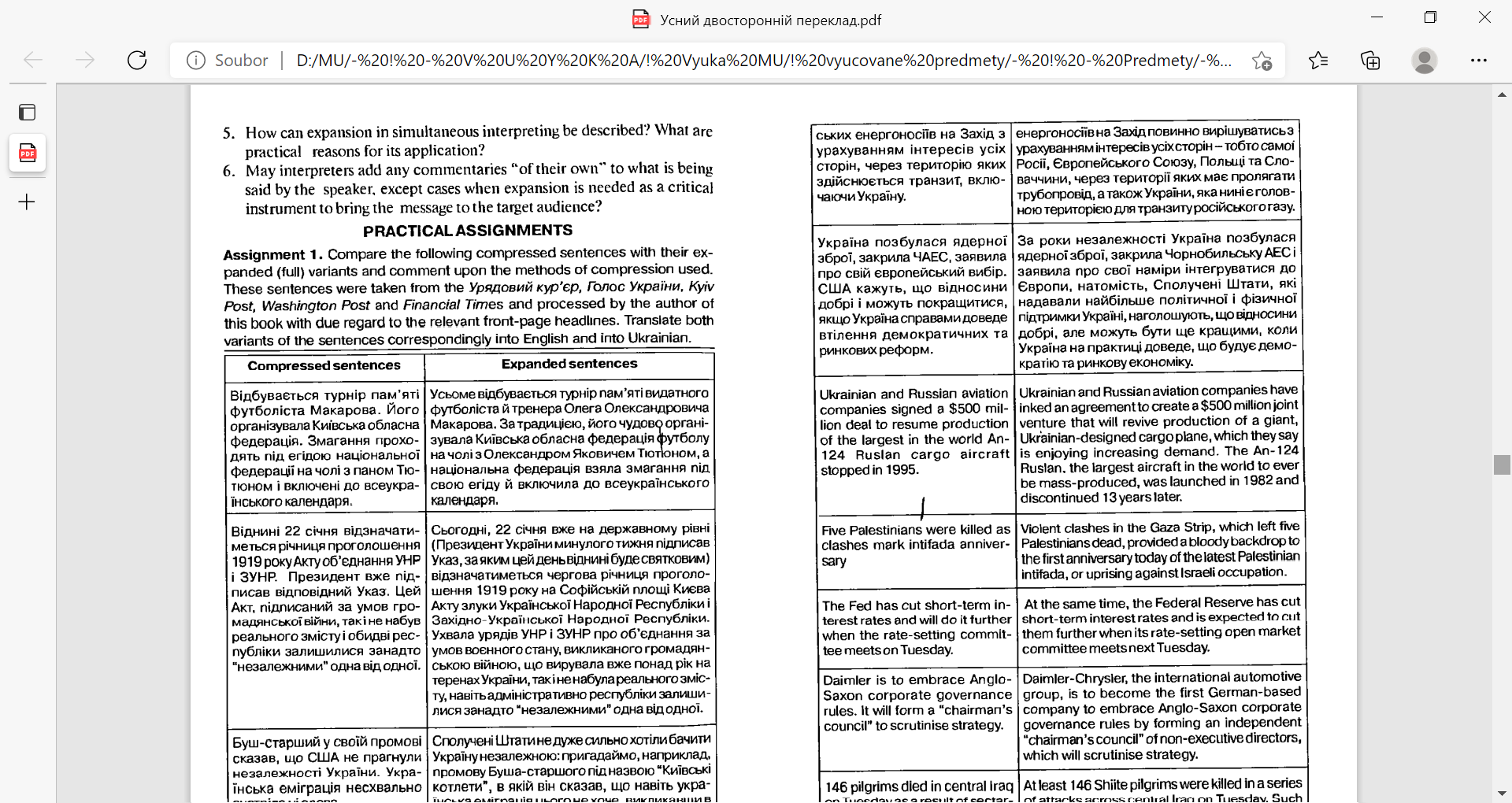 Dominanty textu